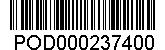 	 Ekotona s.r.o. xxx Průkopnická 116/18 747 20  VřesinaObjednávka č. OVs2920/0206 – Biologické průzkumy (botanika a zoologie) a biologické posouzení pro záměr „VD Baška - převedení extrémních povodní", stavba č.4142	Na základě cenové nabídky ze dne 29. 5. 2020 objednáváme u Vás  biologické průzkumy (botanika    a zoologie) a biologické posouzení pro záměr „VD Baška - převedení extrémních povodní".Rozsah a předmět prací:  a) Biologické posouzení – jednoduché zpracování obecných kapitol zhodnocení záměru, vliv           na rostliny, stanoviště, živočichy, VKP, ÚSES, základní stručné hodnocení krajinného rázu. b) Biologické průzkumy provedení průzkumů (květen až srpen) V rámci zpracování biologických průzkumů budou v práci uvedeny všechny zjištěné druhy z území, zejména pak zvláště chráněné druhy (ZCHD) dle vyhlášky č. 395/199 Sb. ZOPK a Červeného seznamu ohrožených rostlin České republiky (xxx et al. 2012). Dále bude uvedena kategorizace podle Červeného seznamu ohrožených druhů České republiky – bezobratlí (xxx et al. 2017), obratlovci (xxx et al. 2017). - botanika, cévnaté rostliny, - společenstva rostlin (biotopy), - ichtyologie, hydrobiologie (ryby a vodní bezobratlí, zejména velcí mlži), - entomologie (suchozemští bezobratlí, hlavní diagnostické skupiny, (denní motýli, blanokřídlí, brouci) - herpetologie (obojživelníci a plazi), - ornitologie (ptáci), - mamaliologie (savci včetně netopýrů), c) Spolupráce s projektantem (doporučení k projektu ve smyslu případných kompenzačních opatření, seznam druhů pro náhradní výsadby, opatření týkajících se přítomnosti velkých mlžů apod.) Počet písemných vyhotovení budou 3 ks tištěné zprávy včetně fotodokumentace, + 3ks CD a zprávy  v elektronické podobě (*.pdf). Počet vyhotovení:		3x v papírové podobě včetně fotodokumentace, 3x CD ve formátu .pdfTermín vypracování: 	do 30.10.2020 Cena:				Biologické posouzení  ………..   33 880,00 Kč bez DPH				Biologické průzkumy …………   45 950,00 Kč bez DPH				Cena CELKEM   ……………..	79 830,00 Kč bez DPHFakturace:	po provedení a předání všech částí plnění, na základě oboustranně odsouhlaseného předávacího protokolu – soupisu provedených pracíSplatnost faktury:		do 30 dnů ode dne vystavení a doručení objednateliZáruka:			24 měsícůSankce:	V případě prodlení zhotovitele s předáním díla do termínu uvedeném v této objednávce, zaplatí zhotovitel objednateli smluvní pokutu        ve výši 0,5% z ceny díla bez DPH za každý den prodlení.Poznámka:	Vzhledem k nutnosti  zajištění  provozu  VD  a  minimalizaci rizika  šíření virové  nákazy  je  nezbytné vyloučit přímý kontakt pracovníků obsluhy a zhotovitele.Ostatní ujednání:V případě, že zhotovitel nebude postupovat v souladu s platnými právními předpisy má, objednatel právo zrušit objednávku.Smluvní strany berou na vědomí, že v souvislosti s uzavřením smlouvy dochází za účelem kontraktace, plnění smluvních povinností a komunikace smluvních stran k předání a zpracování osobních údajů zástupců či kontaktních osob smluvních stran v rozsahu zejm. jméno, příjmení, akademické tituly, pozice/funkce, telefonní číslo a e-mailová adresa. Každá ze smluvních stran prohlašuje, že je oprávněna tyto osobní údaje fyzických osob uvést ve smlouvě/předat druhé smluvní straně, a že bude dotčené fyzické osoby, které ji zastupují/jsou jejími kontaktními osobami, informovat o takovém předání jejich osobních údajů a současně o jejich právech při zpracování osobních údajů. Je-li smluvní stranou fyzická osoba, bere na vědomí, že druhá smluvní strana zpracovává její osobní údaje v rozsahu osobních údajů uvedených v této smlouvě za účelem kontraktace, plnění smluvních povinností a komunikace smluvních stran a za účelem případného uplatnění a vymáhání nároků ze smlouvy. Dále bere smluvní strana – fyzická osoba na vědomí, že některé její identifikační a adresní osobní údaje uvedené v této smlouvě mohou podléhat zveřejnění v registru smluv na základě        zák.     č. 340/2015 Sb., zákon o registru smluv, ve znění pozdějších předpisů. Smluvní strana prohlašuje, že byla druhou smluvní stranou náležitě informována o zpracování svých osobních údajů  a svých právech. Smluvní strany se zavazují zachovávat mlčenlivost o všech skutečnostech týkajících se této smlouvy. Povinnost mlčenlivosti se vztahuje zejména na skutečnosti, které tvoří obchodní tajemství,                na informace obsahující osobní údaje, jakož i na všechny další skutečnosti či informace, které druhá smluvní strana prohlásí za důvěrné. Smluvní strany se též zavazují nevyužít jakékoliv informace zpřístupněné v souvislosti s touto smlouvou ve svůj prospěch nebo ve prospěch třetích osob v rozporu s účelem jejich zpřístupnění. Povinnost mlčenlivosti se nevztahuje na údaje, které je smluvní strana povinna poskytnout dle zákona na vyžádání soudů, správních úřadů, orgánů činných v trestním řízení, auditory pro zákonem stanovené účely či jiných subjektů. Povinnost mlčenlivosti trvá i po ukončení smluvního vztahu.Smluvní strany výslovně souhlasí, že tato smlouva bude zveřejněna podle zák. č. 340/2015 Sb., zákon o registru smluv, ve znění pozdějších předpisů, a to včetně příloh, dodatků, odvozených dokumentů a metadat. Za tím účelem se smluvní strany zavazují v rámci kontraktačního procesu připravit smlouvu v otevřeném a strojově čitelném formátu. Smluvní strany se dohodly, že tuto smlouvu zveřejní v registru smluv Povodí Odry, státní podnik 
do 30 dnů od jejího uzavření. V případě nesplnění této smluvní povinnosti uveřejní smlouvu druhá smluvní strana.Smluvní strany nepovažují žádné ustanovení smlouvy za obchodní tajemství.Dodavatel souhlasí s platbou DPH na účet místně příslušného správce daně v případě, že bude          v registru plátců DPH označen jako nespolehlivý, nebo bude požadovat úhradu na jiný než zveřejněný bankovní účet podle §109 odst.2 písm.c) zákona č.235/2004Sb. o dani z přidané hodnoty ve znění pozdějších předpisů.Identifikační údaje objednatele:Povodí Odry, státní podnikVarenská 3101/49, Moravská Ostrava, 702 00 Ostrava, Doručovací číslo: 701 26 Statutární zástupce: 	Ing. Jiří Tkáč, generální ředitel  Zástupce pro věci smluvní: 	Mgr. Miroslav Janoviak, LL.M., investiční ředitelZástupce pro věci technické: 	Ing. Eva Hrubá, vedoucí investičního odboru         	Ing. Radomír Drochytka, investiční referentTelefon: 	596 657 111IČ: 	70890021DIČ: 	CZ70890021Bankovní spojení: 	KB Ostrava, č.ú. 97104-761/0100Plátce DPH: 	anoZapsán v obchodním rejstříku Krajského soudu Ostrava, oddíl A XIV, vložka 584Identifikační údaje zhotovitele:Ekotona s.r.o.Mgr. Adrián Czernik,  Průkopnická 116/18, 747 20 VřesinaStatutární zástupce:	xxxOsoba oprávněná k podpisu:	xxxZástupce pro věci smluvní:	xxxZástupce pro věci technické:	xxxTelefon: 	xxx IČ:                            08579661 DIČ:                         CZ08579661Bankovní spojení      Fio banka, a.s., č. ú. 2701730507/2010Plátce DPH:              anoZapsán v obchodním rejstříku Krajského soudu Ostrava, oddíl C, vložka 80003Mgr. Miroslav Janoviak, LL.M., investiční ředitelCo: OOK – p. Orlitová, zdePotvrzenou kopii objednávky zašlete zpět objednateli!Potvrzení převzetí objednávkyDatum a podpis:10.6.2020  xxx